МБОУ «Средняя общеобразовательная школа №10»Рузаевского муниципального районаПРЕДСТАВЛЕНИЕПЕДАГОГИЧЕСКОГО ОПЫТАучителя химииКалмыковой Тамары Ивановны«Дифференцированный подход в обучении химии»	2019 год                             Никогда не останавливайся! …лишь до тех пор являешься                             способным начать образование других, пока продолжаешь                              работать над собственным образованием и видишь в самой                    школе, в общении с детьми и в преподавании главное                         образовательное средство. Образование никогда и нигде                                           не является чем-то законченным и завершенным                                          Оно находится в становлении и изменении, чего нельзя себе                                          Представить без деятельности, движения, роста.                                                                                                                     Фридрих Дистервег                                           Учитель должен быть рельсами, по которым свободно и                                                         самостоятельно движутся вагоны, получая от них только                                           направление собственного движения…                                                                                                                       Л.С.Выготский   Я, Калмыкова Тамара Ивановна, учитель химии МБОУ «СОШ №10» Рузаевского муниципального района. Я работаю в данной школе уже 39 лет, мой педагогический стаж работы 45 лет. Я закончила МГУ им. Огарева, получила специальность химика и пришла работать в школу. Я имею высшую категорию. За многолетнюю практику выпустила большое количество выпускников, всегда вела активную работу по сбору и реализации методических форм и методов в преподавании химии. Я считаю, что учителю необходимо постоянно работать над собой, работать над профессиональным ростом, что позволяет идти в ногу с современными требованиями в области образования.Цели моей профессиональной деятельности плавно вытекают и согласуются с целями деятельности образовательного учреждения, в котором я работаю.Актуальность и перспективность опыта обусловлена существенными изменениями, происходящими в последнее время в социальном и экономическом пространстве системы образования, современными требованиями к школьному обучению. Современной России нужны люди, способные принимать нестандартные решения, умеющие творчески мыслить. Школа должна готовить детей к жизни. В своей деятельности постоянно ищу пути для того, чтобы воспитать и развить в ребёнке активную личность. Личность, которая умеет сама добывать знания и применять их в нестандартных ситуациях. Заинтересовать детей становиться всё сложнее, ведь у каждого дома есть компьютер, выход в Интернет. Современное образование должно быть направлено на развитие личности человека, раскрытие его возможностей, талантов, становление самосознания, самореализации. Поэтому при подготовке к уроку и его проведению я всё чаще использую «Дифференцированный подход в обучении химии». Технология дифференцированного обучения сейчас является актуальной и востребованной, так как основана на личностно-ориентированном характере образования. Современная жизнь от школы требует формирования у учащихся таких черт, как гибкость мышления, изобретательность, чувство нового, чувство выбора. Поэтому принцип дифференцированного образовательного процесса как нельзя лучше способствует осуществлению личностного развития учащихся и подтверждает сущность и цели общего среднего образования.Концептуальность (своеобразие и новизна опыта, обоснование    выдвигаемых принципов и приемов)«Новая школа», построенная на новых ФГОС, учит детей применять полученные знания в практических ситуациях: ставит цель, искать информацию, делать предположения и строить теории. Если раньше основной целью обучения была передача знаний-умений-навыков по предмету, то задачи «новой школы» состоят в том, чтобы не только передать знания, но и пробудить интерес учеников к теме, стимулировать поиск дополнительной информации.Принцип деятельности. Формирование личности ученика и продвижение его в развитии осуществляется не тогда, когда он воспринимает готовое знание, а в процессе его собственной деятельности, направленной на «открытие» им нового знания.Принцип целостного представления о мире. У ребенка должно быть сформировано обобщенное, целостное представление о мире (природе - обществе - самом себе), о роли и месте каждой науки в системе наук. Принцип непрерывности. Преемственность между всеми ступенями обучения на уровне методологии, содержания и методики.Принцип минимакса. Школа должна предложить ученику содержание образования по максимальному уровню, а ученик обязан усвоить это содержание по минимальному уровню.Принцип психологической комфортности. Снятие по возможности всех стрессообразующих факторов учебного процесса, создание в школе и на уроке такой атмосферы, которая расковывает детей и в которой они чувствуют себя «как дома».Принцип вариативности. Предполагает развитие у учащихся вариативного мышления, то есть понимания возможности различных вариантов решения задачи и умения осуществлять систематический перебор вариантов.Принцип творчества (креативности). Предполагает максимальную ориентацию на творческое начало в учебной деятельности школьников, приобретение ими собственного опыта творческой деятельности.Наличие   теоретической базы опытаИзучив литературу по проблеме «Дифференцированный подход в обучении химии», я убедились, что проблема привлекает к себе внимание учителей, ученых, таких как: Л.С. Выготский, Гузик Н. П., Фирсов В. В., Селевко Г. К., Унд Инге, Лошнова О. Б. и др., Следует заметить, что, несмотря, на обилие работ по осуществлению принципа дифференцированного подхода в современной школе остается не до конца решенной.      Цель такого образования является обучение каждого ребенка на уровне его возможностей и способностей, что дает каждому обучающемуся получить максимальные знания, а урок становится более эффективным. Развитие личности школьника в условиях дифференцированного обучения в личностно-ориентированном образовании ставит своей целью обеспечить учащимся свободный выбор обучения на вариативной основе дифференцированного подхода индивидуальных особенностей личности на основе государственного образовательного стандарта образования, выведенного на смысловой уровень.Применение дифференцированного подхода к учащимся на различных этапах учебного процесса в конечном итоге направлено на овладение всеми учащимися определенным программным минимумом знаний, умений и навыков.Ведущая педагогическая идея.Работаю над педагогической идеей «Дифференцированный подход в обучении химии». Считаю данную тему актуальной и важной. Во-первых, основная цель образования заключается в том, чтобы готовить подрастающее поколение к будущему, к появлению новых возможностей, которые предоставляет жизнь.Инновационный поиск новых средств привёл меня к пониманию того, что мне нужен такой метод работы, который помогает в моей практике обучения. Ученики, получают знания не в готовом виде, а добывают их сами, осознают при этом содержание и формы своей учебной деятельности, понимают и принимают систему ее норм, участвуют в их совершенствовании.Конкретный практический результат:  -Разработка цикла уроков с введением дифференцированного подхода;- разработка внеклассных мероприятий;-разработка и проведение внеклассной деятельности.  Педагогические результаты, полученные мною за последние годы, следующие: повышение мотивации, создание возможности для развития творческой; осознающей конкретную цель и задачи обучения; выстраивается дидактика обучения; достижение действительных, а не мнимых результатов.    Мои ученики активны не только на уроках, но и во время внеурочной деятельности. Они создают и защищают проекты на научно-практических конференциях разного уровня; участвуют в предметной олимпиаде, различных мероприятиях. Они имеют свои достижения.  (Это можно увидеть на сайте школы и на моем сайте, в моем портфолио).     Организация дифференцированного подхода позволяет учащимся реально оценивать возможности, а также видеть свои достижения. В результате повышается интерес к предмету, между учителем и учащимися устанавливаются партнерские отношения, снижается психологическое напряжение учащихся на уроках. Повышается качество знаний и активность слабоуспевающих учащихся. Адекватной стала самооценка учащихся, исчез страх перед проверкой знаний. Проанализировав возможности использования технологии дифференцированного обучения на уроках химии можно сделать выводы о том, что данная технология имеет свои положительные результаты.   Наблюдается положительная динамика учебных достижений учащихся:и их внеурочной деятельности:Оптимальность и эффективность средствСреди многообразия современных образовательных технологий я для себя выбрала те, которые, на мой взгляд необходимы, чтобы идти в ногу со временем, чтобы знания моих учеников соответствовали современным требованиям образования.Дифференцированное обучение детей каждой индивидуально-типологической группы позволяет достигать более высокого уровня развития внимания, восприятия, памяти и мышления обучающихся. Это повышает активность ребёнка на уроке, его интерес к предмету, стремление к самостоятельной работе. Становится актуальным вопрос использования на уроках дифференцированных тестов, это связанно с новой формой проведения Единого Государственного экзамена, поэтому детей необходимо учить не только оценивать свои возможности, но и умению работать с тестами, психологически готовить учащихся к сдаче экзамена.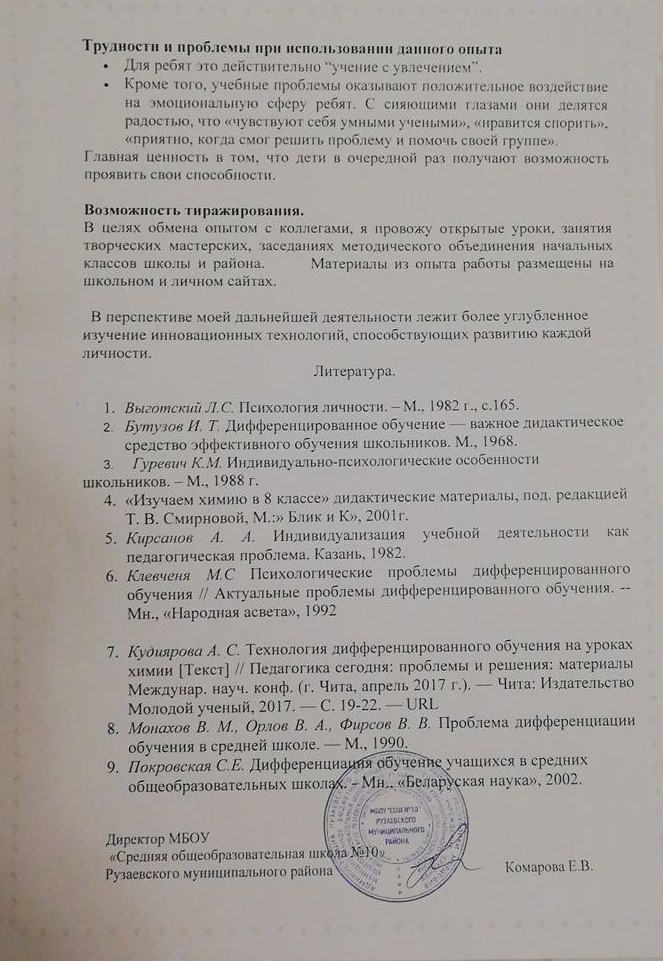 датаклассыкачествоуспеваемость12016-20178-1158.910022017-20188-1160.810032018-20198-1162.1100Средний за 3 года8-1160.6100Муниципальный уровеньМуниципальный уровеньМуниципальный уровеньМуниципальный уровень2015IVреспубликанский Форум «Твое здоровье в твоих руках»Мочалин Илья,Джабраилов Максим,Бобров ДенисДиплом участника2015IVреспубликанский Форум «Твое здоровье в твоих руках»Бурмистрова МаринаДиплом 1 степени20192 муниципальная научно-практическая конференция школьников «Молодежь и наука –шаг в будущее»1.Яушев Данила2.Лайкина ДарьяпризерпризерРеспубликанский уровеньРеспубликанский уровеньРеспубликанский уровеньРеспубликанский уровень20173 Республиканский Слет юных исследователей «Поиск.Творчество.Успех»Команда учащихся МБОУ «СОШ №10» Рузаевского МРДиплом участника20184 Республиканский Слет юных исследователей «Поиск.Творчество.Успех»Команда учащихся МБОУ «СОШ №10» Рузаевского МРДиплом призера20184 Республиканский Слет юных исследователей «Поиск.Творчество.Успех»Тарабина АльбинаДиплом участника20185 Межрегиональный химический турнирКоманда МБОУ «СОШ №10» «Юный химик»Участник, благодарность2019Открытый Республиканский отборочный тур Московского Международного Форума «Одаренные дети-будущее России»,номинация «Юный эколог»Бикеева СофьяДиплом участника